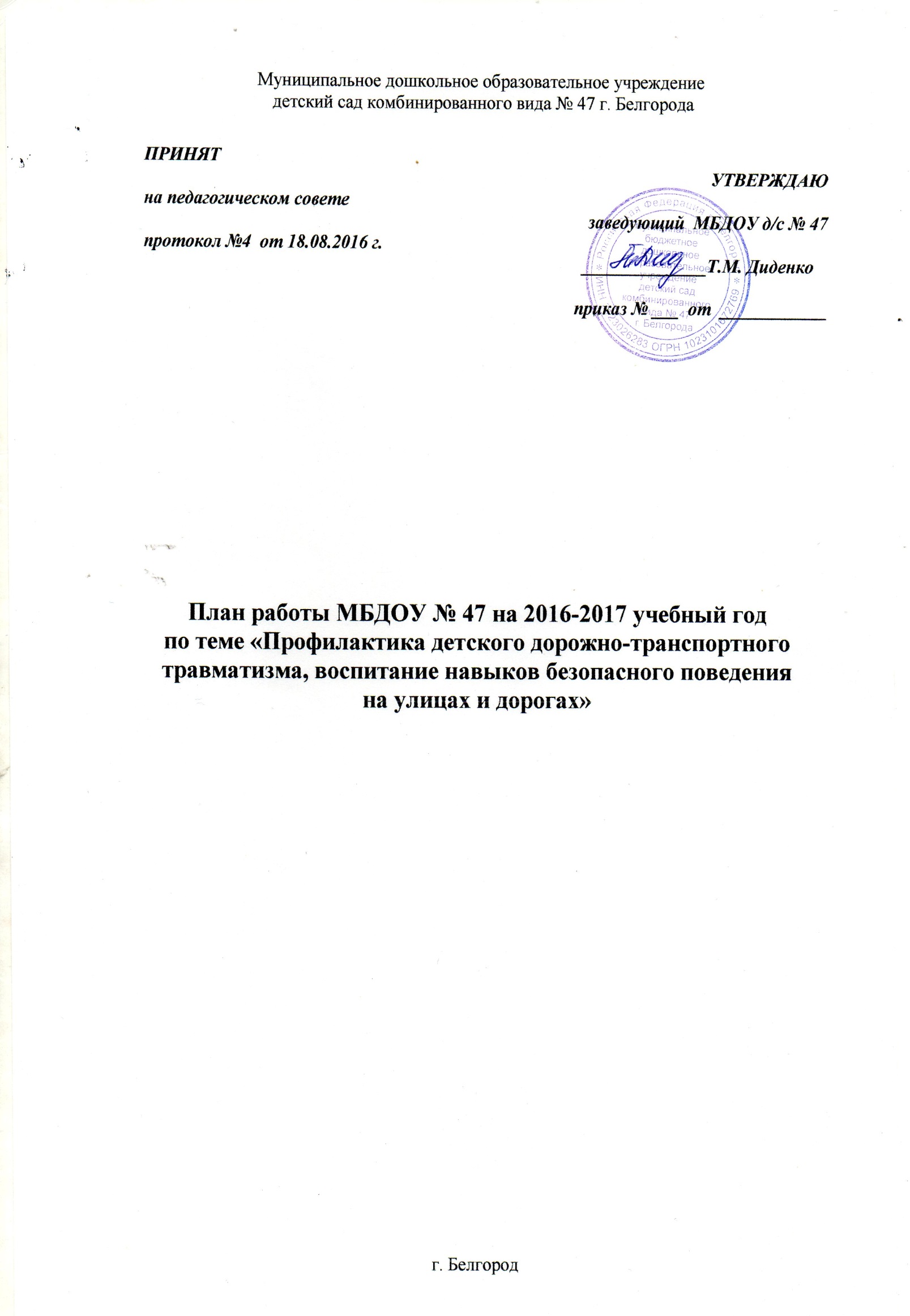 План работы МБДОУ № 47 на 2016-2017 учебный год по теме «Профилактика детского дорожно-транспортного травматизма, воспитание навыков безопасного поведения на улицах и дорогах»Цель:  реализация плана межведомственных мероприятий по реализации государственной программы Белгородской области «Обеспечение безопасности жизнедеятельности населения и территорий Белгородской области» на 2014 – 2020 годы.Задачи ДОУ:1.  Сформировать у детей устойчивые навыки соблюдения и выполнения Правил дорожного движения.2.  Применять современные методы и формы  обучения и воспитания детей, инновационные технологии, направленные на предупреждение несчастных случаев на улицах и во дворах.3.  Поддерживать у родителей устойчивый интерес к безопасности и здоровью детей как участников дорожного движения.4.  Использовать материально-технический потенциал ДОУ и другие его возможности для обучения и воспитания грамотных участников дорожного движения.ПРИНЯТ                                                             										УТВЕРЖДАЮна педагогическом совете 										       		заведующий  МБДОУ д/с № 47   протокол №4  от 18.08.2016 г.	 						             		    ______________Т.М. Диденко					                                                                                                             		приказ № ___  от  ____________План работы МБДОУ № 47 на летний оздоровительный период 2017  года по теме «Профилактика детского дорожно-транспортного травматизма, воспитание навыков безопасного поведения на улицах и дорогах»План работы МБДОУ № 47 на летний оздоровительный  период 2016-2017 годапо теме «Профилактика детского дорожно-транспортного травматизма, воспитание навыков безопасного поведения на улицах и дорогах»Вид деятельностиСроки проведенияСроки проведенияОтветственныйСентябрьСентябрьСентябрьСентябрьОрганизационно-педагогическая работаОрганизационно-педагогическая работаОрганизационно-педагогическая работаОрганизационно-педагогическая работаБеседа инспектора ГИБДД с детьми о важности соблюдения правил дорожного движения1 неделя1 неделяСт. воспитательЗаведующийМетодическая работаМетодическая работаМетодическая работаМетодическая работаОборудовать либо пополнить в группах уголки,макеты улиц для игры детям2- 4 неделя2- 4 неделяВоспитателиРабота с детьмиРабота с детьмиРабота с детьмиРабота с детьмиТеатрализованное представление с участием детей старшей группы на тему: «Город дорожных знаков»1 - 2 неделя1 - 2 неделяВоспитатели ст. группМуз. руководительАкция «Подари повязку другу»3 - 4 неделя3 - 4 неделяСт. воспитательВоспитатели старших группФиз. работникРабота с родителямиРабота с родителямиРабота с родителямиРабота с родителямиОбщее родительское собрание по ПДД «Чтобы не было беды».1 неделя1 неделяСт. воспитательЗаведующийИнспектор ГИБДД Как выбрать и правильно использовать автомобильное кресло для детей? (консультация инспектора ГИБДД для родителей)1 неделя1 неделяСт. воспитательИнспектор ГИБДДВзаимодействие с родителями по предупреждению бытового и дорожного травматизма – «Родительский клуб»: тема: «Безопасное поведение на улице и дома»2-4 неделя2-4 неделяВоспитатели младших и средних группОктябрьОктябрьОктябрьОктябрьОрганизационно-педагогическая работаОрганизационно-педагогическая работаОрганизационно-педагогическая работаОрганизационно-педагогическая работаИнструктаж по теме:«Правила дорожногодвижения» (Движениедетей в колоннах.Перевозка детей вавтобусах)1 неделя1 неделяЗавхозЗаведующаяВыставка детской литературы: «Правила соблюдать, беду миновать»2-4 неделя2-4 неделяСт. воспитательМетодическая работаМетодическая работаМетодическая работаМетодическая работаПополнять развивающую среду в группахдидактическими играми, настольно-печатнымииграми, атрибутами для организации ипроведения сюжетно-ролевых игр,иллюстративным материалом, направленнымна изучение и повторение с детьми ПДД.1-4 неделя1-4 неделяВоспитатели всех группРабота с детьмиРабота с детьмиРабота с детьмиРабота с детьмиПроведение бесед – «минуток» по профилактике несчастных случаев с детьми на дороге1-4 неделя1-4 неделяВоспитатели средних группКВН «Юные пешеходы». 2 неделя2 неделяВоспитатели старших группПроведение акции «Внимание – дети!»3 неделя3 неделяВоспитатели подготовительных группРабота с родителямиРабота с родителямиРабота с родителямиРабота с родителямиАкция «Реклама автомобильного кресла для ребёнка»1 – 2 неделя1 – 2 неделяВоспитатели всех группПомещать в родительские уголкиинформационно-справочный материал пообучению детей правам безопасного поведения на дорогах и улице3-4 неделя3-4 неделяВоспитатели всех группНоябрьНоябрьНоябрьНоябрьОрганизационно-педагогическая работаОрганизационно-педагогическая работаОрганизационно-педагогическая работаОрганизационно-педагогическая работаИнструктаж по теме:«Оказание первоймедицинской помощи идействие воспитателя притравме ребенка»1 – 2 неделя1 – 2 неделяЗаведующая ЗавхозМетодическая работаМетодическая работаМетодическая работаМетодическая работаПровести беседу с детьми старшей иподготовительной группы по проверке знанийпо теме «Дорожная азбука»2 неделя2 неделяСт. воспитательПедагог-психологРабота с детьмиРабота с детьмиРабота с детьмиРабота с детьмиСпортивное развлечение «Красный, жёлтый, зелёный».1 – 2 неделя1 – 2 неделяИнструктор по физической культуреПроведение бесед – «минуток» по профилактике несчастных случаев с детьми на дороге3 - 4 неделя3 - 4 неделяВоспитатели  средних группРабота с родителямиРабота с родителямиРабота с родителямиРабота с родителямиУчастие родителей в подготовке атрибутов для уголка «Безопасность надорогах»1-4 неделя1-4 неделяВоспитатели всех группИгровые практикумы для родителей на тему ПДД2 неделя2 неделяВоспитатели всех групп                                      Декабрь                                      Декабрь                                      ДекабрьОрганизационно-педагогическая работаОрганизационно-педагогическая работаОрганизационно-педагогическая работаОрганизационно-педагогическая работаИнструктаж по теме:«Правила дорожногодвижения»3-4 неделя3-4 неделяЗаведующаяМетодическая работаМетодическая работаМетодическая работаМетодическая работаПодготовить детей старших иподготовительных групп к участию городском конкурсе «Зебрёнок»1 – 2 неделя1 – 2 неделяВоспитатели старших и подготовительных группМуз. руководителиВыпуск информационных стендов для родителей по профилактике детского дорожного травматизма3 - 4 неделя3 - 4 неделяВоспитатели всех группРабота с детьмиРабота с детьмиРабота с детьмиРабота с детьмиПроведение бесед – «минуток» по профилактике несчастных случаев с детьми на дороге1 – 4 неделя1 – 4 неделяВоспитателиФильм по правилам дорожного движения: «Движение без опасности»4 неделя4 неделяВоспитатели средних группМуз. руководителиРабота с родителямиРабота с родителямиРабота с родителямиРабота с родителямиКонкурс на лучшую сказку о трехглазом светофоре.1 неделя1 неделяВоспитателиУчителя-логопедыУчастие родителей в выставках рисунков по данной проблеме4 неделя4 неделяВоспитателиЯнварьЯнварьЯнварьЯнварьОрганизационно-педагогическая работаОрганизационно-педагогическая работаОрганизационно-педагогическая работаОрганизационно-педагогическая работаТематические выставки- Детская и методическая литература.2 неделя2 неделяСт. воспитательМетодическая работаМетодическая работаМетодическая работаМетодическая работа4 неделяПополнять книжные уголки в группахпознавательной литературой по ПДД2 неделя2 неделяВоспитателиУчастие в конкурсе мастер – классов среди пед. Работников ДОУ по ПДД3 - 4 неделя3 - 4 неделяСт. воспитательВоспитателиУзкие специалистыРабота с детьмиРабота с детьмиРабота с детьмиРабота с детьмиПодготовка детей к Муниципальному  этапу конкурса «Зелёный огонёк»номинация «Яркая мода – безопасность пешехода»2 неделя2 неделяВоспитатели Муз. руководителиРабота с родителямиРабота с родителямиРабота с родителямиРабота с родителямиАнкетирование родителей по вопросам ПДД3 неделя3 неделяПедагог - психологФевральФевральФевральФевральОрганизационно-педагогическая работаОрганизационно-педагогическая работаОрганизационно-педагогическая работаОрганизационно-педагогическая работаСоздание картотеки дидактических игр по безопасности дорожного движения;1 неделя1 неделяВоспитатели средних группМетодическая работаМетодическая работаМетодическая работаМетодическая работа3 - 4 неделяОрганизация передвижной выставки в ДОУ по данной проблеме сотрудниками библиотеки2 неделя2 неделяСт. воспитательСотрудники библиотекиРабота с детьмиРабота с детьмиРабота с детьмиРабота с детьми3 - 4 неделяКонкурс рисунков «Моя улица»3 неделя3 неделяВоспитателиРабота с родителямиРабота с родителямиРабота с родителямиРабота с родителями3 - 4 неделяИзготовление и раздача листовок на тему: «Папа, помни, что дома тебя ждёт семья»4 неделя4 неделяВоспитателиМартМартМартМартОрганизационно-педагогическая работаОрганизационно-педагогическая работаОрганизационно-педагогическая работаОрганизационно-педагогическая работаСоздание и презентация слайд шоу «За безопасность дорожного движения – все вместе!» для размещения на сайте ДОУ1 неделя1 неделяСт. воспитательВоспитателиУзкие специалисты Методическая работаМетодическая работаМетодическая работаМетодическая работаПсихофизическиеособенностидошкольников и их поведение на дорогах1 неделя1 неделяПедагог - психологРабота с детьмиРабота с детьмиРабота с детьмиРабота с детьмиВикторина «Как я знаю дорожную азбуку»2 неделя2 неделяУчитель-логопедРабота с родителямиРабота с родителямиРабота с родителямиРабота с родителямиТестирование для родителей «Грамотный пешеход»3 неделяПедагог - психологПедагог - психологАпрельАпрельАпрельАпрельОрганизационно-педагогическая работаОрганизационно-педагогическая работаОрганизационно-педагогическая работаОрганизационно-педагогическая работаРазмещение информации по ПДД на страничке официального сайта ДОУ«Безопасная дорога»1 неделя1 неделяСт. воспитательМетодическая работаМетодическая работаМетодическая работаМетодическая работаРазработка памяток – обращений к детям.ВоспитателиРабота с детьмиРабота с детьмиРабота с детьмиРабота с детьмиМузыкальное развлечение «В страну
Светофорию»2 неделя2 неделяМуз. руководителиАкция: «Ребёнок пассажир»3 - 4 неделя3 - 4 неделяВоспитатели подготовительных групп, инструктор по физической культуреРабота с родителямиРабота с родителямиРабота с родителямиРабота с родителямиКонсультация для родителей в уголок безопасности «Легко ли научить правильно вести себя на дороге?»2 - 4 неделя2 - 4 неделяВоспитателиФото-выставка «Мы правила знаем и не нарушаем!»2 - 4 неделя2 - 4 неделяВоспитателиМайМайМайМайОрганизационно-педагогическая работаОрганизационно-педагогическая работаОрганизационно-педагогическая работаОрганизационно-педагогическая работаСамоанализ педагогов «Что я знаю о ПДД»4 неделя4 неделяСт. воспитательВоспитателиМетодическая работаМетодическая работаМетодическая работаМетодическая работаОформление папки – передвижки по ПДД. Содержание: памятка для родителей «Причины ДТП. «Воспитываем грамотного пешехода».2 неделя2 неделяВоспитателиРабота с детьмиРабота с детьмиРабота с детьмиРабота с детьмиРисунки на асфальте «Мой друг светофор»3 неделя3 неделяВоспитатели младших и средних группРабота с родителямиРабота с родителямиРабота с родителямиРабота с родителямиАкция: «День без автомобиля»1 неделя1 неделяУзкие специалистыРодительская  конференция  «Дисциплина  на  улице  –  залогбезопасности»-выступление представителей ГТБДД;- выступление водителей автотранспортных предприятий;- выступление врача травматолога;-  отчет  воспитателей  о  проделанной  работе  с  детьми  по  изучениюправил безопасного движения на улицах и дорогах (май 2015г).3 неделя3 неделяЗаведующийСт. воспитательвоспитателиИюньИюньИюньОрганизационно-педагогическая работаОрганизационно-педагогическая работаОрганизационно-педагогическая работаИнструктаж по теме:«Правила дорожногодвижения»1 неделяЗаведующийМетодическая работаМетодическая работаМетодическая работаПроблемный семинар сиспользованиемситуативных и игровыхзаданий, дискуссионныхвопросов1-2 неделяСт. воспитательРабота с детьмиРабота с детьмиРабота с детьмиКонкурс рисунков на асфальте «Дорожные знаки»3 неделяСт. воспитательКонкурс чтецов «Советы светофора»3 неделяВоспитателиУчитель-логопедРабота с родителямиРабота с родителямиРабота с родителямиИзготовление и раздача листовок на тему: «Взрослый, не забудь пристегнуть ремнём безопасности ребёнка»4 неделяУзкие специалистыИюльИюльИюльОрганизационно-педагогическая работаОрганизационно-педагогическая работаОрганизационно-педагогическая работаИнструктаж по теме:«Правила дорожногодвижения» (Движениедетей в колоннах.Перевозка детей вавтобусах)1 неделяЗаведующийМетодическая работаМетодическая работаМетодическая работаКонсультация для педагогов «Как обучать детей в детском саду правилам безопасного поведения на улице»2 неделяСт. воспитательРабота с детьмиРабота с детьмиРабота с детьмиКонкурс рисунков на тему: «Я - пешеход»3 неделяСт. воспитательВоспитателиРазвлечение для всех возрастныхгрупп на тему: «Мой друг светофор», «День безопасности»1-4 неделяМуз. РуководительИнструктор по физической культуреРабота с родителямиРабота с родителямиРабота с родителямиПривлечение родителей к созданию развивающей среды по изучению ПДД1 неделяВоспитателиВыставка стенгазет «Детские автокресла – залог безопасности»4 неделяВоспитателиАвгустАвгустАвгустОрганизационно-педагогическая работаОрганизационно-педагогическая работаОрганизационно-педагогическая работаИнструктаж по теме:«Оказание первоймедицинской помощи идействие воспитателя притравме ребенка»1 неделяЗаведующийМетодическая работаМетодическая работаМетодическая работаВоспитаниедошкольниковдисциплинированнымипешеходами(методическиерекомендации посовместной работевоспитателей иродителей)2 неделяСт. воспитательВыставка детской литературы: «Правила соблюдать, беду миновать»2 неделяСт. воспитательРабота с детьмиРабота с детьмиРабота с детьмиВолонтёрское движение старших групп: «Детям знать положено»3 неделяВоспитатели старших и подготовительных группСоревнования юных велосипедистов1 неделяРабота с родителямиРабота с родителямиРабота с родителямиКвест -  игра: «Правила мы знаем и их не нарушаем»4 неделяИнструктор по физической культуреСт. воспитатель ВоспитателиРазработка безопасного маршрута от дома к детскому саду1-4 неделяВоспитателиКукольный спектакль для детей «Друг светофор»2 неделяРодителиВоспитателиМуз. руководители